Таймырское муниципальное бюджетное дошкольное образовательное учреждение «Дудинский детский сад общеразвивающего вида с приоритетным осуществлением деятельности по художественно-эстетическому направлению развития детей  «Забава». Дудинка, ул. Островского д.3, тел/факс (39191) 5–05–10, e-mail: zabawa00@mail.ruОрганизация наставничестваНаставник сам должен быть тем, 
чем он хочет сделать воспитанника.
В. ДальСовременному миру нужен профессионально-компетентный, самостоятельно мыслящий педагог, психически и технологически способный к реализации гуманистических ценностей на практике, к осмысленному включению в инновационные процессы. Однако, как показывает анализ реальной действительности,  даже при достаточно высоком уровне готовности к педагогической деятельности личностная и профессиональная адаптация молодого специалиста может протекать длительно и сложно.Наставничество – одна из наиболее эффективных форм профессиональной адаптации, способствующая повышению профессиональной компетентности и закреплению педагогических кадров.Цель наставничества в ДОУ - создание условий для профессионального роста молодых специалистов, способствующих снижению проблем адаптации и успешному вхождению в профессиональную деятельность молодого педагога.Задачи:обеспечить наиболее легкую адаптацию молодых специалистов в коллективе, поддержать педагога эмоционально, укрепить веру в себя;использовать эффективные формы повышения профессиональной компетентности и профессионального мастерства молодых специалистов, обеспечить информационное пространство для самостоятельного овладения профессиональными знаниями;совместно планировать мероприятия, способствующие профессиональному росту;приобщать молодых специалистов к корпоративной культуре учреждения, объединять вокруг традиций ДОУ.Задача наставника – помочь молодому специалисту реализовать себя, развить личностные качества, коммуникативные и управленческие умения. Педагог-наставник должен обладать высокими профессиональными качествами, коммуникативными способностями, пользоваться авторитетом в коллективе среди коллег, воспитанников, родителей. Поскольку наставничество является двусторонним процессом, то основным условием эффективности обучения наставником молодого специалиста профессиональным знаниям, умениям и навыкам является его готовность к передаче опыта. Педагог-наставник должен всячески способствовать, в частности и личным примером, раскрытию профессионального потенциала молодого специалиста, привлекать его к участию в общественной жизни коллектива, формировать у него общественно значимые интересы, содействовать развитию общекультурного и профессионального кругозора, его творческих способностей и профессионального мастерства. Он должен воспитывать в нем потребность в самообразовании и повышении квалификации, стремление к овладению инновационными технологиями обучения и воспитания. В основу организации системы наставничества в ТМБ ДОУ «Забава» следующие нормативные документы: Положение о наставничестве ТМБ ДОУ «Забава».Методические рекомендации по наставничеству.Приказ об организации наставничества молодого специалиста в ДОУ.План работы наставника.ЭТАПЫ ПРОФЕССИОНАЛЬНОГО РОСТА                                                                 1 этап. Адаптация.беседа заведующего;ознакомительная беседа заместителя заведующей по УМР;представление молодого воспитателя коллективу;анкетирование (выявление затруднений в работе);дидактическая подготовка к проведению образовательной деятельности и совместной деятельности, осуществляемой  в ходе режимных моментов;самообразование воспитателя;оценка педагогической деятельности молодого педагога;закрепление педагога-наставника.   Выбор формы работы с молодым специалистом должен начинаться с проведения диагностики (вводного анкетирования, тестирования или собеседования), где он расскажет о своих трудностях, проблемах, неудачах.Материалы для диагностики молодого специалиста-Памятка молодому воспитателю-Анкета для молодого педагога-Диагностика молодого педагога-Диагностические материалы для выявления профессиональных затруднений молодого специалиста с комментариями по из разработке-Тест на знание молодым специалистом ФГОС ДО-Модель организации работы с молодыми педагогами (презентация)-Глоссарий                                                                       2 этап. Основной. 
Наставник разрабатывает и реализует программу адаптации, 
осуществляет корректировку профессиональных умений молодого специалиста, 
помогает выстроить ему собственную программу самосовершенствования.проведение наставником тренингов, консультаций на различные темы:-Система методической работы наставника.-Консультация: «Инновационный проект «Детский сад - Игропарк».-Педагогический тренинг «Оценка уровня коммуникабельности молодого педагога с родителями».изучение опыта работы коллег своего учреждения и других ДОУ;повышение  своего профессионального мастерства, посещение городских мероприятий;приобщение педагогов к подготовке и участию в проведении педсоветов, семинаров;привлечение к показу на уровне детского сада (разработка материала для образовательной деятельности с детьми):-Алгоритм создания технологической карты-Технологическая карта образовательной деятельности с детьми                                                                  3 этап. Контрольно-оценочный. 
Наставник проверяет эффективность работы с молодым специалистом.-Тест для опытного воспитателя на определение эффективности его работы с молодым специалистом (Н.В.Микляева, Ю.В. Микляева)

   Наставничество должно стимулировать потребности молодого педагога в самосовершенствовании, способствовать его профессиональной и личностной самореализации. Всестороннее рассмотрение эффективности системы наставничества позволит руководителям ДОУ, педагогам-наставникам быстро и качественно решать задачи профессионального становления молодых воспитателей, включать их в проектирование своего развития, оказывать им помощь в самоорганизации, самоанализе своего развития, повышать их профессиональную компетентность.       Работа с молодыми и начинающими специалистами помогает коллективу педагогов согласовать свои методические, педагогические и психологические позиции, укрепляет дружеские связи между коллегами, делает молодого специалиста владельцем секретов мастерства, накопленного опытными педагогами.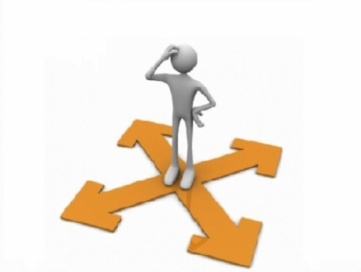 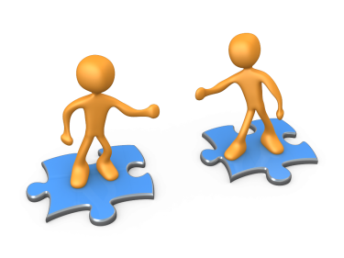 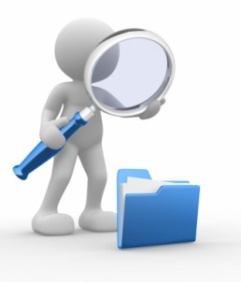 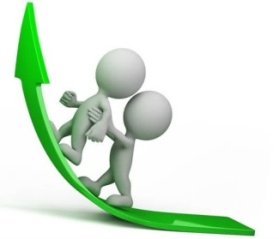 НАСТАВНИЧЕСТВО - ЭТОНАСТАВНИЧЕСТВО - ЭТОНАСТАВНИЧЕСТВО - ЭТОНАСТАВНИЧЕСТВО - ЭТОне дань моде и не инновация, а достаточно традиционный, но при этом эффективный метод адаптации педагогов к новым условиям.осознанный выбор педагога: как наставника, так и его подопечного.не только для молодых педагогов, но и для специалистов, квалификацию которых по различным причинам необходимо развить.кадровая технология, позволяющая передать знания непосредственно на рабочем месте в реальной рабочей обстановке.